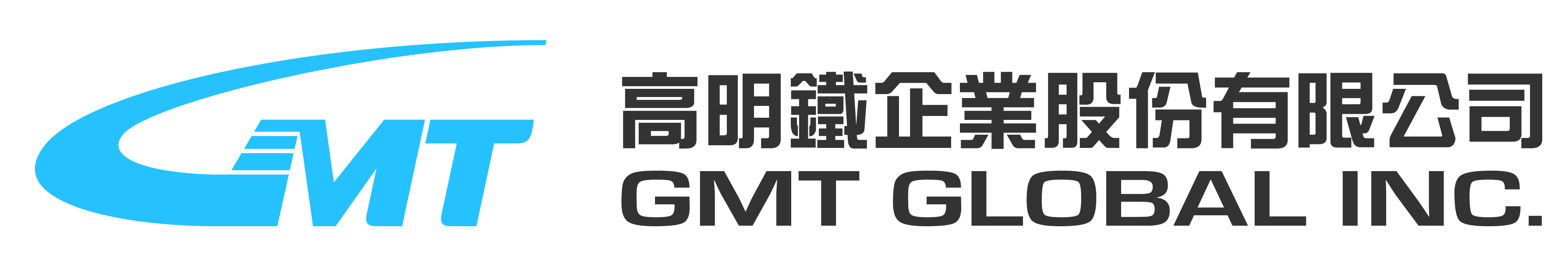 2018 工業機器人競賽之G組高明鐵盃智慧製造應用競賽(作品名稱)企劃書 隊 伍 名 稱: __________________________學校/科系所: ________ (審查時隱藏)____ 團 隊 成 員: _____________、____________             _____________、____________西元      年      月      日